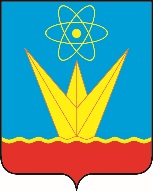 СОВЕТ ДЕПУТАТОВ ЗАТО ГОРОДА ЗЕЛЕНОГОРСКА  КРАСНОЯРСКОГО КРАЯПостоянная комиссия по бюджету, городскому хозяйству и перспективам развития городаул. Мира, д. 15,  г. Зеленогорск, Красноярский край, 663690Телефоны: (39169) 95-136, 95-142, факс (39169) 95-142e-mail: glava@admin.zelenogorsk.ruПовестка Дата: 15.02.2019Время: 15:30					                          Место: ул. Мира 15, кабинет 412Председатель постоянной комиссии   по бюджету, городскому хозяйству и перспективам развития города                                            		             В.В. Терентьев№п/пВремяВопросы повесткиДокладчикПриглашенные1234515:30О внесении изменений в Правила благоустройства территории города Зеленогорска, утвержденные решением Совета депутатов ЗАТО г. Зеленогорска от 25.12.2017 № 47-267рРодина Наталья Александровна,заместитель начальника отдела по правовой и кадровой работе	 Администрации ЗАТО г. Зеленогорска Татаринов Никита Владимирович,начальник отдела архитектуры и градостроительства Администрации ЗАТОг. Зеленогорска – главный архитектор города15:45О признании утратившими силу отдельных решений Совета депутатовЗАТО г. ЗеленогорскаШорникова Елена Юрьевна, начальник отдела экономики Администрации ЗАТО г. Зеленогорска16:00О внесении изменений в решение Совета депутатов ЗАТО г. Зеленогорска от 26.10.2017 № 44-248р «Об утверждении Положения о приватизации муниципального имущества»Заречный Василий Анатольевич, руководитель Комитета по управлению имуществом Администрации ЗАТО г. Зеленогорска16:15Разное